МІНІСТЕРСТВО  ОСВІТИ  І  НАУКИ  УКРАЇНИпр. Перемоги, . Київ, 01135,  тел. (044) 481- 32 -21, факс (044) 236-1049E-mail: ministry@mon.gov.ua, код ЄДРПОУ 38621185Від   17.07.13      №  1/9-499	                        На №		        від 		          Міністерство освіти і науки, молоді та спорту    Автономної Республіки Крим,     департаменти  (управління)  освіти і науки         обласних, Київської та Севастопольської міських         державних адміністрацій        Міністерство, на виконання  пункту 5  протокольного  рішення за результатами селекторної наради, проведеної 18 червня 2013 р. під головуванням Віце-прем’єр-міністра О. Ю. Вілкула  з питань виконання соціальних ініціатив Президента України щодо забезпечення доступу кожній дитині до дошкільної освіти, підготовки загальноосвітніх навчальних закладів до 2013/2014 навчального року та їх роботи в осінньо-зимовий період,  надсилає методичні рекомендації щодо створення уніфікованої системи електронної реєстрації дітей дошкільного віку.  Додаток: на _2 арк.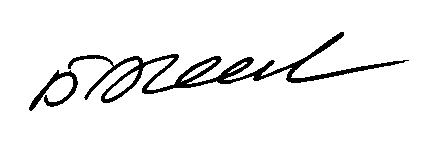 Заступник Міністра                                                                          Б. М. Жебровський Грищенко А.А.481-32-00                Додаток                 до листа МОН України                  від _17.07.13___№__1/9-499_____Методичні рекомендаціїщодо створення уніфікованої системиелектронної реєстрації дітей дошкільного віку       Уніфікована система  електронної реєстрації дітей дошкільного віку  — система реєстрації, що створюється за єдиними правилами та вимогами і містить інформацію,  необхідну  для    вирішення організаційних завдань  щодо збору, накопичення та обробки персональних даних про дітей дошкільного віку, які стоять на черзі на зарахування, зараховані та відвідують дошкільний навчальний заклад.        Уніфікована система має сприяти  взаємодії  дошкільних  навчальних  закладів та батьків, або осіб, які їх замінюють,  органів  влади,  які беруть участь у суспільних відносинах, пов’язаних із обліком та зарахуванням дітей до дошкільних навчальних закладів.        При створенні  уніфікованої  системи   електронної  реєстрації дітей дошкільного віку мають бути дотримані основні засади  реєстру:1) законність і пріоритет прав людини;2) загальний характер; 3) достовірність відомостей; 4) постійність; 5) публічний характер; 6) поновлювальність відомостей;7) захищеність.       Реалізація уніфікованої  системи  електронного реєстру дітей дошкільного віку не має  порушувати дотримання гарантованих Конституцією України права на освіту, свобод пересування і вільного вибору місця проживання та інших прав і свобод людини та громадянина.            Внесенню до єдиної комп’ютерної бази даних рекомендовано включити   наступну  інформацію:       1.  Повна назва 1-го  дошкільного навчального закладу,  що обрали батьки або осіб, що їх замінюють;       2.   Прізвище, ім’я  дитини;       3.   Дата народження   дитини  (число, місяць, рік), або кількість повних років   станом на вересня;       4.   Бажаний рік зарахування до дошкільного навчального закладу;       5.  Прізвище, ім’я по-батькові    батьків (мама або тато), або осіб, що їх              замінюють, контактний телефон, e-mail  (за наявності);    Опрацювати можливість передачі даних  з системи електронного реєстру дітей дошкільного віку (пункт 1-4) до Єдиної Державної Бази з питань освіти (ДП  Інформресурс).Початок формиКінець форми